靜宜大學資訊學院企業實習暨就業學程計畫工作崗位體驗說明2024年企業實習：資院於113/9/26(四) 下午14:30-15:00邀請參與就業學程計畫的企業，參加企業實習暨就業學程計畫座談會，本座談會內容是讓企業端了解企業實習與就業學程計畫配合事項。資院於113/9/26(四) 下午15:10-17:00邀請參與就業學程計畫的企業，參加企業實習暨就業學程計畫工作崗位體驗說明會，請各家企業報告10分鐘(需準備投影片)，介紹實習職務的情形。若貴司能提供實習名額給我們，請協助填寫紅字處的資料，並於9/1(五)將Word電子檔傳給我們。補助大專校院辦理就業學程計畫工作崗位實習同意書(P.7~P.9)，請授權讓校方這邊先用印，用印完成後，我們會寄回紙本至公司，公司用印完成後，請先掃描mail給我們，再將其中一份紙本郵寄回來給我們。工作崗位訓練職場導師名冊補助大專校院辦理就業學程計畫工作崗位實習同意書立同意書人：靜宜大學（學校全銜，以下簡稱甲方）OOOO公司（事業單位全銜，以下簡稱乙方）玆就勞動部勞動力發展署中彰投分署補助辦理「高效與互動網站開發實務學程」之職場體驗期間訓練事宜，雙方同意訂立下列條款，以資共同遵守履行。第 一 條  執行期間自113年7月1日起至114年1月31日止，甲乙雙方合意訂定之職場體驗計畫視為本同意書之一部分。第 二 條  乙方提供O名職場體驗機會，指定專人輔導與考核，依儲備人才精神落實執行實務體驗訓練計畫。第 三 條　甲方應督導參訓學員於職場體驗期間接受乙方指導監督，從事各項訓練：一、訓練地點：OOOOO二、訓練時間：自113年7月1日起至113年9月10日                      
                        止，或自113年7月1日起至114年1                      
                        月31日止，或自113年2月1日起至
                        113年6月30日止，或自113年7月1日起至
                        113年6月30日止，或自113年7月1日起至
                        113年8月31日止。        三、訓練項目：OOOOOO。      經甲、乙方及參訓學員三方協議後，得調整前項第一款至第三款內容，以符實務體驗訓練需求。第 四 條  乙方提供每位學生薪資，時薪新台幣     元(含)起/月薪新台幣     元(含)起。第 五 條  乙方提供勞工保險、勞退及全民健康保險；而甲方得以協助辦理意外保險。第 六 條  乙方得給與參訓學員津貼，參訓學員所領津貼應納入個人綜合所得，由乙方開立扣繳憑單。第 七 條  乙方應負責參訓學員職場安全，辦理必要之勞工安全衛生及預防災變教育訓練，並得視需要為其投保保險。第 八 條  除天災、歇業等不可抗力或參訓學員違反職場體驗規定外，乙方不得自行中途停止職場體驗訓練。          因前項因素必須終止訓練時，應先獲得甲方同意，本同意書同時終止。第 九 條  職場體驗結束時，由甲方發給參訓學員訓練證明，其上應載明職場體驗訓練單位名稱。第 十 條  勞動部勞動力發展署中彰投分署或甲方得於職場體驗期間至乙方安排之訓練地點訪視，乙方不得拒絕。第十一條  本同意書自甲方申請之就業學程計畫通過之日起生效。第十二條  本同意書一式貳份，雙方各執乙份為憑。                    立同意書人：                     甲方： 靜宜大學（學校關防）                    代表人： 林思伶                    地址：台中市沙鹿區台灣大道7段200號                     乙方：OOO公司（公司章）                     公司統一編號：OOO                     代表人：OOO  （私章）                     地址：OOO                   中華民國OOO年O月O日工作崗位訓練計畫書工作崗位訓練計畫書工作崗位訓練計畫書工作崗位訓練計畫書工作崗位訓練計畫書工作崗位訓練計畫書實際訓練單位名稱實際訓練單位地址請填寫完整地址請填寫完整地址請填寫完整地址請填寫完整地址請填寫完整地址公司簡介公司統一編號實習體驗生職務說明實習體驗生需求條件或專長實習體驗生職稱(如程式設計工程師、專案企劃執行助理、工程師研發助理、維運工程助理等)(如程式設計工程師、專案企劃執行助理、工程師研發助理、維運工程助理等)(如程式設計工程師、專案企劃執行助理、工程師研發助理、維運工程助理等)(如程式設計工程師、專案企劃執行助理、工程師研發助理、維運工程助理等)(如程式設計工程師、專案企劃執行助理、工程師研發助理、維運工程助理等)符合國家重點產業中階以上技術層級產業別：(只能選一種)智慧機械亞洲矽谷綠能科技生技醫藥新農業循環經濟文化創意晶片設計與半導體國防產業 □ 數位國家 □ AI □ 5G □ 電動車職業類別代碼： 訓練職類大項：□ 民意代表、主管及經理人員                  ▓ 專業人員                  □ 技術員及助理專業人員                  □ 事務支援人員                  □ 服務及銷售工作人員                  □ 農、林、漁、牧業生產人員                    □ 技藝有關人員                  □ 機械設備操作及組裝人員                  □ 基層技術工及勞力工                  □ 軍人訓練職類大項：              □ 民意代表、主管及經理人員                  □ 科學及工程專業人員                  □ 醫療保健專業人員                  □ 教學專業人員                  □ 商業及行政專業人員                  ▓ 資訊及通訊專業人員                    □ 法律、社會及文化專業人員訓練職類小項：(只能選一種)              □ 軟體與應用程式開發人員及分析師                  □ 資料庫及網路專業人員訓練職類名稱：(只能選一種)                 □ 系統分析及設計師                  □ 軟體開發及程式設計師                  □ 網站及多媒體程式開發人員                  □ 其他軟體、應用程式開發人員及分析師通俗職類： (資訊、軟體、系統只能選一種)□ 資訊：   (以下只能選一種)        □資訊管理部門主管        □電子商務技術主管        □資料庫管理人員        □網路安全工程師        □資訊助理員        □資訊設備管制人員        □其他資訊專業人員□ 軟體：   (以下只能選一種)        □軟體專案主管        □軟(韌)體設計工程師        □網路軟體程式設計師        □遊戲軟體程式設計師        □網路軟體工程師□ 系統：   (以下只能選一種)        □MIS程式設計師        □系統分析師        □系統操作人員        □Internet程式設計師        □演算法開發工程師        □MIS/網管類人員        □MIS/網管主管        □MES工程師        □網路管理工程師產業別：(只能選一種)智慧機械亞洲矽谷綠能科技生技醫藥新農業循環經濟文化創意晶片設計與半導體國防產業 □ 數位國家 □ AI □ 5G □ 電動車職業類別代碼： 訓練職類大項：□ 民意代表、主管及經理人員                  ▓ 專業人員                  □ 技術員及助理專業人員                  □ 事務支援人員                  □ 服務及銷售工作人員                  □ 農、林、漁、牧業生產人員                    □ 技藝有關人員                  □ 機械設備操作及組裝人員                  □ 基層技術工及勞力工                  □ 軍人訓練職類大項：              □ 民意代表、主管及經理人員                  □ 科學及工程專業人員                  □ 醫療保健專業人員                  □ 教學專業人員                  □ 商業及行政專業人員                  ▓ 資訊及通訊專業人員                    □ 法律、社會及文化專業人員訓練職類小項：(只能選一種)              □ 軟體與應用程式開發人員及分析師                  □ 資料庫及網路專業人員訓練職類名稱：(只能選一種)                 □ 系統分析及設計師                  □ 軟體開發及程式設計師                  □ 網站及多媒體程式開發人員                  □ 其他軟體、應用程式開發人員及分析師通俗職類： (資訊、軟體、系統只能選一種)□ 資訊：   (以下只能選一種)        □資訊管理部門主管        □電子商務技術主管        □資料庫管理人員        □網路安全工程師        □資訊助理員        □資訊設備管制人員        □其他資訊專業人員□ 軟體：   (以下只能選一種)        □軟體專案主管        □軟(韌)體設計工程師        □網路軟體程式設計師        □遊戲軟體程式設計師        □網路軟體工程師□ 系統：   (以下只能選一種)        □MIS程式設計師        □系統分析師        □系統操作人員        □Internet程式設計師        □演算法開發工程師        □MIS/網管類人員        □MIS/網管主管        □MES工程師        □網路管理工程師產業別：(只能選一種)智慧機械亞洲矽谷綠能科技生技醫藥新農業循環經濟文化創意晶片設計與半導體國防產業 □ 數位國家 □ AI □ 5G □ 電動車職業類別代碼： 訓練職類大項：□ 民意代表、主管及經理人員                  ▓ 專業人員                  □ 技術員及助理專業人員                  □ 事務支援人員                  □ 服務及銷售工作人員                  □ 農、林、漁、牧業生產人員                    □ 技藝有關人員                  □ 機械設備操作及組裝人員                  □ 基層技術工及勞力工                  □ 軍人訓練職類大項：              □ 民意代表、主管及經理人員                  □ 科學及工程專業人員                  □ 醫療保健專業人員                  □ 教學專業人員                  □ 商業及行政專業人員                  ▓ 資訊及通訊專業人員                    □ 法律、社會及文化專業人員訓練職類小項：(只能選一種)              □ 軟體與應用程式開發人員及分析師                  □ 資料庫及網路專業人員訓練職類名稱：(只能選一種)                 □ 系統分析及設計師                  □ 軟體開發及程式設計師                  □ 網站及多媒體程式開發人員                  □ 其他軟體、應用程式開發人員及分析師通俗職類： (資訊、軟體、系統只能選一種)□ 資訊：   (以下只能選一種)        □資訊管理部門主管        □電子商務技術主管        □資料庫管理人員        □網路安全工程師        □資訊助理員        □資訊設備管制人員        □其他資訊專業人員□ 軟體：   (以下只能選一種)        □軟體專案主管        □軟(韌)體設計工程師        □網路軟體程式設計師        □遊戲軟體程式設計師        □網路軟體工程師□ 系統：   (以下只能選一種)        □MIS程式設計師        □系統分析師        □系統操作人員        □Internet程式設計師        □演算法開發工程師        □MIS/網管類人員        □MIS/網管主管        □MES工程師        □網路管理工程師產業別：(只能選一種)智慧機械亞洲矽谷綠能科技生技醫藥新農業循環經濟文化創意晶片設計與半導體國防產業 □ 數位國家 □ AI □ 5G □ 電動車職業類別代碼： 訓練職類大項：□ 民意代表、主管及經理人員                  ▓ 專業人員                  □ 技術員及助理專業人員                  □ 事務支援人員                  □ 服務及銷售工作人員                  □ 農、林、漁、牧業生產人員                    □ 技藝有關人員                  □ 機械設備操作及組裝人員                  □ 基層技術工及勞力工                  □ 軍人訓練職類大項：              □ 民意代表、主管及經理人員                  □ 科學及工程專業人員                  □ 醫療保健專業人員                  □ 教學專業人員                  □ 商業及行政專業人員                  ▓ 資訊及通訊專業人員                    □ 法律、社會及文化專業人員訓練職類小項：(只能選一種)              □ 軟體與應用程式開發人員及分析師                  □ 資料庫及網路專業人員訓練職類名稱：(只能選一種)                 □ 系統分析及設計師                  □ 軟體開發及程式設計師                  □ 網站及多媒體程式開發人員                  □ 其他軟體、應用程式開發人員及分析師通俗職類： (資訊、軟體、系統只能選一種)□ 資訊：   (以下只能選一種)        □資訊管理部門主管        □電子商務技術主管        □資料庫管理人員        □網路安全工程師        □資訊助理員        □資訊設備管制人員        □其他資訊專業人員□ 軟體：   (以下只能選一種)        □軟體專案主管        □軟(韌)體設計工程師        □網路軟體程式設計師        □遊戲軟體程式設計師        □網路軟體工程師□ 系統：   (以下只能選一種)        □MIS程式設計師        □系統分析師        □系統操作人員        □Internet程式設計師        □演算法開發工程師        □MIS/網管類人員        □MIS/網管主管        □MES工程師        □網路管理工程師產業別：(只能選一種)智慧機械亞洲矽谷綠能科技生技醫藥新農業循環經濟文化創意晶片設計與半導體國防產業 □ 數位國家 □ AI □ 5G □ 電動車職業類別代碼： 訓練職類大項：□ 民意代表、主管及經理人員                  ▓ 專業人員                  □ 技術員及助理專業人員                  □ 事務支援人員                  □ 服務及銷售工作人員                  □ 農、林、漁、牧業生產人員                    □ 技藝有關人員                  □ 機械設備操作及組裝人員                  □ 基層技術工及勞力工                  □ 軍人訓練職類大項：              □ 民意代表、主管及經理人員                  □ 科學及工程專業人員                  □ 醫療保健專業人員                  □ 教學專業人員                  □ 商業及行政專業人員                  ▓ 資訊及通訊專業人員                    □ 法律、社會及文化專業人員訓練職類小項：(只能選一種)              □ 軟體與應用程式開發人員及分析師                  □ 資料庫及網路專業人員訓練職類名稱：(只能選一種)                 □ 系統分析及設計師                  □ 軟體開發及程式設計師                  □ 網站及多媒體程式開發人員                  □ 其他軟體、應用程式開發人員及分析師通俗職類： (資訊、軟體、系統只能選一種)□ 資訊：   (以下只能選一種)        □資訊管理部門主管        □電子商務技術主管        □資料庫管理人員        □網路安全工程師        □資訊助理員        □資訊設備管制人員        □其他資訊專業人員□ 軟體：   (以下只能選一種)        □軟體專案主管        □軟(韌)體設計工程師        □網路軟體程式設計師        □遊戲軟體程式設計師        □網路軟體工程師□ 系統：   (以下只能選一種)        □MIS程式設計師        □系統分析師        □系統操作人員        □Internet程式設計師        □演算法開發工程師        □MIS/網管類人員        □MIS/網管主管        □MES工程師        □網路管理工程師勞動條件訓練方式及福利1.訓練期間津貼或薪資給付：月薪       元 或時薪        元 (不得低於基本工資)2.訓練方式(1)每日受訓時間：每週工作     天，每日     小時，上班時間：     ，下
    班時間：      ，中午休息時間：      (2)輪班：□無 □有(3)假日需輪班：□無 □有(4)其他：       3.福利(1)宿舍或交通：□無 □有：＿＿＿＿(2)伙食：□無 □有：＿＿＿＿  (3)提供勞保：□無 □有  (4)提供健保：□無 □有  (5)提撥勞退基金：□無 □有  (6)提供團保：□無 □有(7)其他(依訓練單位規定)：＿＿＿＿1.訓練期間津貼或薪資給付：月薪       元 或時薪        元 (不得低於基本工資)2.訓練方式(1)每日受訓時間：每週工作     天，每日     小時，上班時間：     ，下
    班時間：      ，中午休息時間：      (2)輪班：□無 □有(3)假日需輪班：□無 □有(4)其他：       3.福利(1)宿舍或交通：□無 □有：＿＿＿＿(2)伙食：□無 □有：＿＿＿＿  (3)提供勞保：□無 □有  (4)提供健保：□無 □有  (5)提撥勞退基金：□無 □有  (6)提供團保：□無 □有(7)其他(依訓練單位規定)：＿＿＿＿1.訓練期間津貼或薪資給付：月薪       元 或時薪        元 (不得低於基本工資)2.訓練方式(1)每日受訓時間：每週工作     天，每日     小時，上班時間：     ，下
    班時間：      ，中午休息時間：      (2)輪班：□無 □有(3)假日需輪班：□無 □有(4)其他：       3.福利(1)宿舍或交通：□無 □有：＿＿＿＿(2)伙食：□無 □有：＿＿＿＿  (3)提供勞保：□無 □有  (4)提供健保：□無 □有  (5)提撥勞退基金：□無 □有  (6)提供團保：□無 □有(7)其他(依訓練單位規定)：＿＿＿＿1.訓練期間津貼或薪資給付：月薪       元 或時薪        元 (不得低於基本工資)2.訓練方式(1)每日受訓時間：每週工作     天，每日     小時，上班時間：     ，下
    班時間：      ，中午休息時間：      (2)輪班：□無 □有(3)假日需輪班：□無 □有(4)其他：       3.福利(1)宿舍或交通：□無 □有：＿＿＿＿(2)伙食：□無 □有：＿＿＿＿  (3)提供勞保：□無 □有  (4)提供健保：□無 □有  (5)提撥勞退基金：□無 □有  (6)提供團保：□無 □有(7)其他(依訓練單位規定)：＿＿＿＿1.訓練期間津貼或薪資給付：月薪       元 或時薪        元 (不得低於基本工資)2.訓練方式(1)每日受訓時間：每週工作     天，每日     小時，上班時間：     ，下
    班時間：      ，中午休息時間：      (2)輪班：□無 □有(3)假日需輪班：□無 □有(4)其他：       3.福利(1)宿舍或交通：□無 □有：＿＿＿＿(2)伙食：□無 □有：＿＿＿＿  (3)提供勞保：□無 □有  (4)提供健保：□無 □有  (5)提撥勞退基金：□無 □有  (6)提供團保：□無 □有(7)其他(依訓練單位規定)：＿＿＿＿是否招收跨領域學員，於訓練初期需採非僱傭型實習▓否，本案全程均採僱傭型實習□是，說明如下：1.預計招收對象科系：               (如：統計學系、外文系等)2.安排學員學習之基礎專業課程名稱：            　　　　　　　(請逐一列出，且應與訓練內容之課程名稱一致)3.非僱傭型實習期間：      日(最長不得超過90日)4.非僱傭型實習期間之條件、訓練方式及福利(1)津貼給付：每月/小時＿＿＿＿元(2)受訓時間：            (如：週一8至17360時、週二14至22時等)(3)請假規定：            (如：請假時數不得超過課程時數10%等)(4)宿舍或交通：□無□有：＿＿＿＿(5)伙食：□無□有：＿＿＿＿(6)保險項目：______________________(7)其他：__________________________▓否，本案全程均採僱傭型實習□是，說明如下：1.預計招收對象科系：               (如：統計學系、外文系等)2.安排學員學習之基礎專業課程名稱：            　　　　　　　(請逐一列出，且應與訓練內容之課程名稱一致)3.非僱傭型實習期間：      日(最長不得超過90日)4.非僱傭型實習期間之條件、訓練方式及福利(1)津貼給付：每月/小時＿＿＿＿元(2)受訓時間：            (如：週一8至17360時、週二14至22時等)(3)請假規定：            (如：請假時數不得超過課程時數10%等)(4)宿舍或交通：□無□有：＿＿＿＿(5)伙食：□無□有：＿＿＿＿(6)保險項目：______________________(7)其他：__________________________▓否，本案全程均採僱傭型實習□是，說明如下：1.預計招收對象科系：               (如：統計學系、外文系等)2.安排學員學習之基礎專業課程名稱：            　　　　　　　(請逐一列出，且應與訓練內容之課程名稱一致)3.非僱傭型實習期間：      日(最長不得超過90日)4.非僱傭型實習期間之條件、訓練方式及福利(1)津貼給付：每月/小時＿＿＿＿元(2)受訓時間：            (如：週一8至17360時、週二14至22時等)(3)請假規定：            (如：請假時數不得超過課程時數10%等)(4)宿舍或交通：□無□有：＿＿＿＿(5)伙食：□無□有：＿＿＿＿(6)保險項目：______________________(7)其他：__________________________▓否，本案全程均採僱傭型實習□是，說明如下：1.預計招收對象科系：               (如：統計學系、外文系等)2.安排學員學習之基礎專業課程名稱：            　　　　　　　(請逐一列出，且應與訓練內容之課程名稱一致)3.非僱傭型實習期間：      日(最長不得超過90日)4.非僱傭型實習期間之條件、訓練方式及福利(1)津貼給付：每月/小時＿＿＿＿元(2)受訓時間：            (如：週一8至17360時、週二14至22時等)(3)請假規定：            (如：請假時數不得超過課程時數10%等)(4)宿舍或交通：□無□有：＿＿＿＿(5)伙食：□無□有：＿＿＿＿(6)保險項目：______________________(7)其他：__________________________▓否，本案全程均採僱傭型實習□是，說明如下：1.預計招收對象科系：               (如：統計學系、外文系等)2.安排學員學習之基礎專業課程名稱：            　　　　　　　(請逐一列出，且應與訓練內容之課程名稱一致)3.非僱傭型實習期間：      日(最長不得超過90日)4.非僱傭型實習期間之條件、訓練方式及福利(1)津貼給付：每月/小時＿＿＿＿元(2)受訓時間：            (如：週一8至17360時、週二14至22時等)(3)請假規定：            (如：請假時數不得超過課程時數10%等)(4)宿舍或交通：□無□有：＿＿＿＿(5)伙食：□無□有：＿＿＿＿(6)保險項目：______________________(7)其他：__________________________最近一期的勞保投保人數(可填112/8或112/9的資料)(另附佐證資料PDF檔，如下圖)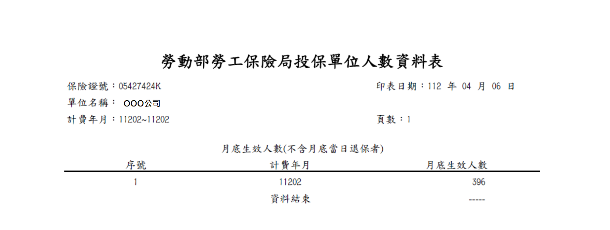                                    人                                   人                                   人                                   人                                   人輪調機制(此部分是指實習生工作內容的輪調，就業學程計畫希望讓實習生體驗不同的工作職務與內容)□部門輪調   □職務輪調   □其他(             ) (如各部門獨立工作等)□部門輪調   □職務輪調   □其他(             ) (如各部門獨立工作等)□部門輪調   □職務輪調   □其他(             ) (如各部門獨立工作等)□部門輪調   □職務輪調   □其他(             ) (如各部門獨立工作等)□部門輪調   □職務輪調   □其他(             ) (如各部門獨立工作等)實習名額實習時間一、大學部：1.名額：      人  (以下的開始與結束日期公司可以調整) (並可多選)  □ 113/7/1至113/9/10，實習總時數至少360小時  □ 113/7/1至114/1/31，實習總時數至少720小時，不得超
     過960小時  □ 114/2/1至114/6/30，實習總時數至少540小時，不得超
     過720小時  □ 113/7/1至114/6/30，實習總時數至少1260小時，不得超
     過1860小時  □ 114/7/1至114/8/31，實習總時數至少360小時二、碩士班：1.名額：      人  (以下的開始與結束日期公司可以調整) (並可多選)    □ 113/7/1至114/1/31，實習總時數至少540小時，不得
      超過720小時  □ 114/2/1至114/6/30，實習總時數至少540小時，不得超
    過720小時  □ 113/7/1至114/6/30，實習總時數至少1260小時，不得超
     過1860小時  一、大學部：1.名額：      人  (以下的開始與結束日期公司可以調整) (並可多選)  □ 113/7/1至113/9/10，實習總時數至少360小時  □ 113/7/1至114/1/31，實習總時數至少720小時，不得超
     過960小時  □ 114/2/1至114/6/30，實習總時數至少540小時，不得超
     過720小時  □ 113/7/1至114/6/30，實習總時數至少1260小時，不得超
     過1860小時  □ 114/7/1至114/8/31，實習總時數至少360小時二、碩士班：1.名額：      人  (以下的開始與結束日期公司可以調整) (並可多選)    □ 113/7/1至114/1/31，實習總時數至少540小時，不得
      超過720小時  □ 114/2/1至114/6/30，實習總時數至少540小時，不得超
    過720小時  □ 113/7/1至114/6/30，實習總時數至少1260小時，不得超
     過1860小時  一、大學部：1.名額：      人  (以下的開始與結束日期公司可以調整) (並可多選)  □ 113/7/1至113/9/10，實習總時數至少360小時  □ 113/7/1至114/1/31，實習總時數至少720小時，不得超
     過960小時  □ 114/2/1至114/6/30，實習總時數至少540小時，不得超
     過720小時  □ 113/7/1至114/6/30，實習總時數至少1260小時，不得超
     過1860小時  □ 114/7/1至114/8/31，實習總時數至少360小時二、碩士班：1.名額：      人  (以下的開始與結束日期公司可以調整) (並可多選)    □ 113/7/1至114/1/31，實習總時數至少540小時，不得
      超過720小時  □ 114/2/1至114/6/30，實習總時數至少540小時，不得超
    過720小時  □ 113/7/1至114/6/30，實習總時數至少1260小時，不得超
     過1860小時  一、大學部：1.名額：      人  (以下的開始與結束日期公司可以調整) (並可多選)  □ 113/7/1至113/9/10，實習總時數至少360小時  □ 113/7/1至114/1/31，實習總時數至少720小時，不得超
     過960小時  □ 114/2/1至114/6/30，實習總時數至少540小時，不得超
     過720小時  □ 113/7/1至114/6/30，實習總時數至少1260小時，不得超
     過1860小時  □ 114/7/1至114/8/31，實習總時數至少360小時二、碩士班：1.名額：      人  (以下的開始與結束日期公司可以調整) (並可多選)    □ 113/7/1至114/1/31，實習總時數至少540小時，不得
      超過720小時  □ 114/2/1至114/6/30，實習總時數至少540小時，不得超
    過720小時  □ 113/7/1至114/6/30，實習總時數至少1260小時，不得超
     過1860小時  一、大學部：1.名額：      人  (以下的開始與結束日期公司可以調整) (並可多選)  □ 113/7/1至113/9/10，實習總時數至少360小時  □ 113/7/1至114/1/31，實習總時數至少720小時，不得超
     過960小時  □ 114/2/1至114/6/30，實習總時數至少540小時，不得超
     過720小時  □ 113/7/1至114/6/30，實習總時數至少1260小時，不得超
     過1860小時  □ 114/7/1至114/8/31，實習總時數至少360小時二、碩士班：1.名額：      人  (以下的開始與結束日期公司可以調整) (並可多選)    □ 113/7/1至114/1/31，實習總時數至少540小時，不得
      超過720小時  □ 114/2/1至114/6/30，實習總時數至少540小時，不得超
    過720小時  □ 113/7/1至114/6/30，實習總時數至少1260小時，不得超
     過1860小時  訓練內容(欄位不足可自行增列)(灰字處請參考)項次課程名稱訓練部門實施內容(課程大綱)課程時數訓練內容(欄位不足可自行增列)(灰字處請參考)01認識公司環境資訊部認識公司環境、成員交流認識公司產品工作內容和實習目標說明學習工作時程規劃與注意事項18 小時訓練內容(欄位不足可自行增列)(灰字處請參考)02觀察期工作與指導資訊部學習OOO工作內容學習OOO產品內容學習OOO軟體學習OOO硬體練習規劃工作時程16 小時訓練內容(欄位不足可自行增列)(灰字處請參考)03改善期工作與指導資訊部協助進行OOO活動協助進行OOO專案協助進行OOO工作改善期結束依工作表現給予回饋與評核24 小時訓練內容(欄位不足可自行增列)(灰字處請參考)04專案工作資訊部執行OOO活動執行OOO專案執行OOO工作依指定時間階段性驗收工作內容與指導284 小時訓練內容(欄位不足可自行增列)(灰字處請參考)05成果驗收與評核資訊部成果驗收與評核18 小時訓練內容(欄位不足可自行增列)(灰字處請參考)課程總時數課程總時數共計360小時 (就業學程計畫以360小時來計算即可)共計360小時 (就業學程計畫以360小時來計算即可)共計360小時 (就業學程計畫以360小時來計算即可)考核機制1.參訓學員訓練雙週誌2.學員職場體驗成績1.參訓學員訓練雙週誌2.學員職場體驗成績1.參訓學員訓練雙週誌2.學員職場體驗成績1.參訓學員訓練雙週誌2.學員職場體驗成績1.參訓學員訓練雙週誌2.學員職場體驗成績訓後預期效益(建議勾寫第2項，有畢業後僱用的考慮，月薪可填勞動部規定的基本工資，最後公司沒有留任雇用也沒有關係)(第3部分請務必填寫)1.取得專業證照：_______________________________　　　　　　　　　2.承諾畢業後僱用：□無■有(職務名稱：          ，月薪約        元) (如程式設計工程師、專案企劃執行助理、工程師研發助理、維運工程助理等，月薪28000元)3.其他說明：                  (如：可於專案領域了解OOO、開發邏輯與流程、人際應對及思考解決問題的不同面向)。1.取得專業證照：_______________________________　　　　　　　　　2.承諾畢業後僱用：□無■有(職務名稱：          ，月薪約        元) (如程式設計工程師、專案企劃執行助理、工程師研發助理、維運工程助理等，月薪28000元)3.其他說明：                  (如：可於專案領域了解OOO、開發邏輯與流程、人際應對及思考解決問題的不同面向)。1.取得專業證照：_______________________________　　　　　　　　　2.承諾畢業後僱用：□無■有(職務名稱：          ，月薪約        元) (如程式設計工程師、專案企劃執行助理、工程師研發助理、維運工程助理等，月薪28000元)3.其他說明：                  (如：可於專案領域了解OOO、開發邏輯與流程、人際應對及思考解決問題的不同面向)。1.取得專業證照：_______________________________　　　　　　　　　2.承諾畢業後僱用：□無■有(職務名稱：          ，月薪約        元) (如程式設計工程師、專案企劃執行助理、工程師研發助理、維運工程助理等，月薪28000元)3.其他說明：                  (如：可於專案領域了解OOO、開發邏輯與流程、人際應對及思考解決問題的不同面向)。1.取得專業證照：_______________________________　　　　　　　　　2.承諾畢業後僱用：□無■有(職務名稱：          ，月薪約        元) (如程式設計工程師、專案企劃執行助理、工程師研發助理、維運工程助理等，月薪28000元)3.其他說明：                  (如：可於專案領域了解OOO、開發邏輯與流程、人際應對及思考解決問題的不同面向)。公司實習聯絡窗口姓名： 單位： 職稱： 電話： Email：姓名： 單位： 職稱： 電話： Email：姓名： 單位： 職稱： 電話： Email：姓名： 單位： 職稱： 電話： Email：姓名： 單位： 職稱： 電話： Email：參與活動一、113/9/26(四) 下午14:00-14:30就業學程計畫的企業舉辦座談會(線上)    (會中將討論計畫配合注意事項)    □參加(參加者姓名：    職稱：     手機：    )        
    □無法參加二、113/9/26(四) 下午15:00-17:00企業實習暨就業學程職場體驗說明會(線上)    (可準備10分鐘投影片進行簡介)    □參加       □無法參加一、113/9/26(四) 下午14:00-14:30就業學程計畫的企業舉辦座談會(線上)    (會中將討論計畫配合注意事項)    □參加(參加者姓名：    職稱：     手機：    )        
    □無法參加二、113/9/26(四) 下午15:00-17:00企業實習暨就業學程職場體驗說明會(線上)    (可準備10分鐘投影片進行簡介)    □參加       □無法參加一、113/9/26(四) 下午14:00-14:30就業學程計畫的企業舉辦座談會(線上)    (會中將討論計畫配合注意事項)    □參加(參加者姓名：    職稱：     手機：    )        
    □無法參加二、113/9/26(四) 下午15:00-17:00企業實習暨就業學程職場體驗說明會(線上)    (可準備10分鐘投影片進行簡介)    □參加       □無法參加一、113/9/26(四) 下午14:00-14:30就業學程計畫的企業舉辦座談會(線上)    (會中將討論計畫配合注意事項)    □參加(參加者姓名：    職稱：     手機：    )        
    □無法參加二、113/9/26(四) 下午15:00-17:00企業實習暨就業學程職場體驗說明會(線上)    (可準備10分鐘投影片進行簡介)    □參加       □無法參加一、113/9/26(四) 下午14:00-14:30就業學程計畫的企業舉辦座談會(線上)    (會中將討論計畫配合注意事項)    □參加(參加者姓名：    職稱：     手機：    )        
    □無法參加二、113/9/26(四) 下午15:00-17:00企業實習暨就業學程職場體驗說明會(線上)    (可準備10分鐘投影片進行簡介)    □參加       □無法參加姓名性別身分證統一編號部門職稱聯絡電話現職年資專長證照(若沒有請填無)資格類別任選 選擇的數量皆可□男□女OOOOOOOO部門：職稱：□ 直屬主管□ 具有專業證照□ 相關工作經驗3年以上之人員□男□女OOOOOOOO部門：職稱：□ 直屬主管□ 具有專業證照□ 相關工作經驗3年以上之人員